GOOD SAMARITAN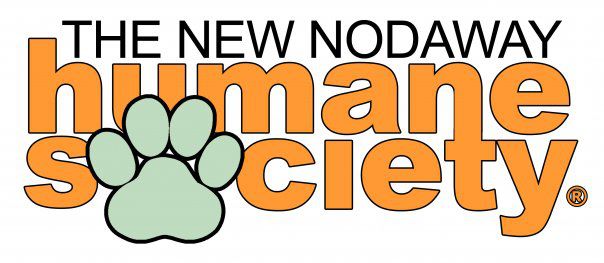 STRAY INTAKEPlease help us provide great care for the animal(s) by thoroughly completing the following information. Thank you! GENERAL INFORMATIONName: ________________________________________________     Date:______________________Address: ___________________________________________________________________________
                                                       (street)                                           (city)                                     (state)                              (zip)Home Phone: _____________________________     Work Phone: _____________________________Driver License #: __________________________    Vehicle License Plate #: ______________________Email: _____________________________________________________________________________I found the animal(s):		(include address if known)Where: ______________________________________________________________________When: _______________________________________________________________________  DESCRIPTION OF ANIMAL(S)					                  (ADDITIONAL SPACE ON BACK)Would you be interested in adopting the animal(s) if the owner does not claim it within the 7 day legal holding period for strays?      [   ] Yes     [   ] NoIs there any other information you would like us or the adopter to know?DESCRIPTION OF ANIMAL(S) - continuedSpecies:     [   ] Dog     [   ] Cat     [   ] Other _____________                     Sex:     [   ] Male     [   ] Female
       Age:     [   ] Baby     [   ] Young     [   ] Adult     [   ] Senior                      Fixed:     [   ] Yes        [   ] NoBreed: ___________________________________________________________________________Color / Markings: __________________________________________________________________Collar / ID?      [   ] Yes     [   ] No      Describe: ____________________________________________Species:     [   ] Dog     [   ] Cat     [   ] Other _____________                     Sex:     [   ] Male     [   ] Female
       Age:     [   ] Baby     [   ] Young     [   ] Adult     [   ] Senior                      Fixed:     [   ] Yes        [   ] NoBreed: ___________________________________________________________________________Color / Markings: __________________________________________________________________Collar / ID?      [   ] Yes     [   ] No      Describe: ____________________________________________Species:     [   ] Dog     [   ] Cat     [   ] Other _____________                     Sex:     [   ] Male     [   ] Female
       Age:     [   ] Baby     [   ] Young     [   ] Adult     [   ] Senior                      Fixed:     [   ] Yes        [   ] NoBreed: ___________________________________________________________________________Color / Markings: __________________________________________________________________Collar / ID?      [   ] Yes     [   ] No      Describe: ____________________________________________Species:     [   ] Dog     [   ] Cat     [   ] Other _____________                     Sex:     [   ] Male     [   ] Female
       Age:     [   ] Baby     [   ] Young     [   ] Adult     [   ] Senior                      Fixed:     [   ] Yes        [   ] NoBreed: ___________________________________________________________________________Color / Markings: __________________________________________________________________Collar / ID?      [   ] Yes     [   ] No      Describe: ____________________________________________Species:     [   ] Dog     [   ] Cat     [   ] Other _____________                     Sex:     [   ] Male     [   ] Female
       Age:     [   ] Baby     [   ] Young     [   ] Adult     [   ] Senior                      Fixed:     [   ] Yes        [   ] NoBreed: ___________________________________________________________________________Color / Markings: __________________________________________________________________Collar / ID?      [   ] Yes     [   ] No      Describe: ____________________________________________Species:     [   ] Dog     [   ] Cat     [   ] Other _____________                     Sex:     [   ] Male     [   ] Female
       Age:     [   ] Baby     [   ] Young     [   ] Adult     [   ] Senior                      Fixed:     [   ] Yes        [   ] NoBreed: ___________________________________________________________________________Color / Markings: __________________________________________________________________Collar / ID?      [   ] Yes     [   ] No      Describe: ____________________________________________Species:     [   ] Dog     [   ] Cat     [   ] Other _____________                     Sex:     [   ] Male     [   ] Female
       Age:     [   ] Baby     [   ] Young     [   ] Adult     [   ] Senior                      Fixed:     [   ] Yes        [   ] NoBreed: ___________________________________________________________________________Color / Markings: __________________________________________________________________Collar / ID?      [   ] Yes     [   ] No      Describe: ____________________________________________